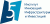 Института Инноваций Инфраструктуры и ИнвестицийИнститут занимается разработкой инвестиционных стратегий, технико-экономическим обоснованием и привлечением  государственных инвестиций в проекты, реализуемые на принципах ГЧП. Разработка комплексных инвестиционных проектов по развитию территорий. Финансово-экономическое структурирование инвестиционных проектов. Создание Корпораций развития территорий и привлечение инвестиционных ресурсов с учетом инновационного и инфраструктурного направлений.Совместно с Институтом кафедра проводит мастер-классы, готовится соглашение о приеме на практику магистров кафедры по специализации «Финансовое Управление в секторах экономики».Готовится  программа совместных исследований и стажировок магистров и аспирантов.http://www.five-i.ru/